Об утверждении программы комплексного развития системы транспортной инфраструктуры муниципального образования Степношенталинскоесельское поселение Алексеевскогомуниципального района                                                                                                         Республики Татарстан до 2030 года          В соответствии с Федеральным законом от 6 октября 2003 года № 131-Ф3 «Об общих принципах организации местного самоуправления в Российской Федерации», Федеральным законом от 29 декабря 2014 года № 456-ФЗ « О внесении изменений в Градостроительный кодекс Российской Федерации и отдельные законодательные акты Российской Федерации», Постановлением Правительства Российской Федерации от 25 декабря 2015 года № 1440 «Об утверждении требований к программам комплексного развития систем транспортной инфраструктуры поселений, городских округов», Поручением Президента Республики Татарстан Р.Н. Минниханова от 6 июня 2016 года № 326661 -МР «О разработке программы комплексного развития систем транспортной инфраструктуры муниципальных образований», постановляю:  1. Утвердить Программу комплексного развития системы транспортной инфраструктуры муниципального образования Степношенталинское сельское поселение Алексеевского муниципального района Республики Татарстан до 2030 года (Приложение).     	2. Разместить настоящее постановление на «Официальном портале правовой информации Республики Татарстан» в информационно-телекоммуникационной сети «Интернет», на сайте поселения на Портале муниципальных образований Республики Татарстан и обнародовать на специальном информационном стенде в здании Совета Степношенталинского сельского поселения Алексеевского муниципального района Республики Татарстан.     	3. Контроль за исполнением настоящего постановления оставляю за собой.Руководитель Исполнительного комитета                                                  Ф.Я.Хамадеев                                                                Приложение к  проекту постановления                                                       Исполнительного комитета Степношенталинское сельского поселенияПрограммакомплексного развития системы транспортной инфраструктуры муниципального образования Степношенталинское сельское поселение Алексеевскогомуниципального района Республики Татарстан до 2030 годаСодержание1. Паспорт Программы2. Общее сведения3. Общественный транспорт4. Улично-дорожная сеть5. Приоритеты развития транспортного комплекса6. Оптимизация улично-дорожной сети7. Организация мест стоянок и долговременного хранения транспорта8. Создание систем пешеходных улиц: обеспечение безбарьерной среды для лиц с ограниченными возможностями 1. Паспорт ПрограммыНаименование Программа комплексного развития системы транспортной инфраструктуры муниципального образования Степношенталинское сельское поселение Алексеевского муниципального района Республики Татарстан до 2030 года                                                                                             Муниципальный заказчикИсполнительный комитет Степношенталинского сельского поселения Алексеевского муниципального района Республики ТатарстанМестонахождение программыРоссия, Республика Татарстан, Алексеевский муниципальный район, с. Степная Шентала, ул. Вахитова, дом-36.          Программа комплексного развития системы транспортной инфраструктуры муниципального образования Степношенталинское сельское поселение Алексеевского муниципального района Республики Татарстан до 2030 года                                                                                             разработана на основании следующих документов:           - в соответствии с Федеральным законом от  29 декабря 2014 года № 456-ФЗ «О внесении изменений в Градостроительный кодекс Российской Федерации и отдельные законодательные акты  Российской Федерации»;          - постановлением Правительства Российской Федерации от 25 декабря 2015 года № 1440 «Об утверждении требований к программам комплексного развития систем транспортной инфраструктуры поселений, городских округов»;          - поручение Президента Республики Татарстан от 6 июня 2016 года № 326661-МР «О разработке программы комплексного развития систем транспортной инфраструктуры муниципальных образований».          Программа включает первоочередные мероприятия по созданию и развитию транспортной инфраструктуры, повышению надежности функционирования этих систем и обеспечивающие комфортные и безопасные условия для проживания людей в муниципальном образовании сельское поселение Алексеевского муниципального района Республики Татарстан.2. Общие сведения       Степношенталинское поселение расположено в центральной части Республики Татарстан, и состоит из 3 населенных пунктов: с. Степная Шентала, с. Малый Красный Яр, с. Большой Красный Яр. Административным центром является село Степная Шентала .       Степношенталинское сельское поселение граничит с Среднетиганским, Сахаровским ,Куркульским сельскими поселениями, и с Чистопольским муниципальным районом. Общая площадь территории муниципального образования составляет 29941га.       Расстояние до районного центра-15 км, до столицы Татарстана г. Казань  -120 км.Протяженность сети дорог фактически составляет 31 км, в том числе: асфальтированных дорог 15 км,  грунтовых дорог – 16  км.                                                    Внешний транспорт          Внешний транспорт на территории муниципального образования представлен одним видом – автомобильным. В населенном пункте внешний транспорт не имеет больших объемов. Протяженность автомобильных дорог в границах  муниципального образования составляет около 20 000 кв.м.           Таким образом, мероприятиями Программы в части развития внешнего транспорта будут следующие:           - учет в территориальном планировании муниципального образования мероприятий по строительству и реконструкции автомобильных дорог регионального и местного значения (весь период);          - обеспечение резервирования коридоров перспективного строительства автомобильных дорог (весь период);          - оказание содействия в выделении земельных участков для развития автомобильных дорог федерального и регионального значения в границах муниципального образования (весь период);          - обеспечение соблюдения режима использования полос отвода и охранных зон автомобильных дорог федерального и регионального значения (весь период).3. Общественный транспорт          Транспорт – важнейшая составная часть инфраструктуры поселения, удовлетворяющая потребности всех отраслей экономики и населения в перевозках грузов и пассажиров, перемещающая различные виды продукции между производителями и потребителями, осуществляющий общедоступное транспортное обслуживание населения. Устойчивое и эффективное функционирование транспорта является необходимым условием для полного удовлетворения потребностей населения в перевозках и успешной работы  поселения.          Автотранспортные предприятия на территории муниципального образования отсутствуют. Большинство целевых передвижений в муниципальном образовании приходится на личный автотранспорт и пешеходные сообщения.4. Улично-дорожная сеть          Улично-дорожная сеть является основным образующим элементом транспортной, инженерной и социальной инфраструктуры населенных пунктов. Развитие дорожной сети и инфраструктурных объектов в комплексном развитии поселения  является одним из наиболее социально-значимых вопросов.Характеристика улично-дорожной сети муниципального образования Степношенталинское  сельское поселение Алексеевского муниципального района Республики Татарстан 5. Приоритеты развития транспортного комплекса          Основными приоритетами развития транспортного комплекса муниципального образования должны стать:          - ремонт и реконструкция дорожного покрытия существующей улично-дорожной сети;          - строительство дорог с твердым покрытием на существующих грунтовых дорогах.          Развитие транспортных путей  на территории муниципального образования должно осуществляться на основе комплексного подхода, ориентированного на совместные усилия различных уровней власти: федеральных, региональных, муниципальных.         При планировании развития транспортной системы сельского поселения необходимо учитывать перспективное развитие транспортной системы  района и региона в целом. Транспортная система сельского поселения является элементом транспортной системы региона, поэтому решение всех задач, связанных с оптимизацией транспортной инфраструктуры на территории, не может быть решено только в рамках полномочий органов местного самоуправления муниципального образования. Данные в Программе предложения по развитию транспортной инфраструктуры предлагается реализовывать с участием бюджетов всех уровней. Задачами органов местного самоуправления станут организационные мероприятия по обеспечению взаимодействия органов государственной власти и местного самоуправления, подготовка инициативных предложений для органов местного самоуправления Алексеевского района и органов государственной власти Республики Татарстан по развитию транспортной инфраструктуры.          Основные направления развития транспортной инфраструктуры на федеральном уровне определены транспортной стратегией Российской Федерации, утвержденной распоряжением  Правительства РФ от 22 ноября 2008 года № 1734-р.          Стратегическая цель развития транспортной системы в соответствии с       Транспортной стратегией – удовлетворение потребностей инновационного социально ориентированного развития экономики и общества в конкурентоспособных качественных транспортных услугах.           Для создания эффективной конкурентоспособной транспортной системы необходимы три основные составляющие:          - конкурентоспособные высококачественные транспортные услуги;          - высокопроизводительные безопасные транспортная инфраструктура и транспортные средства, которые необходимы в той мере, в которой они обеспечат конкурентоспособные высококачественные транспортные услуги;          - создание условий для превышения уровня предложения транспортных услуг над спросом (в противном случае конкурентной среды не будет).Мероприятия в части развития транспортного комплекса муниципального образования6. Оптимизация улично-дорожной сети          В соответствии с определенными выше приоритетами развития транспортного комплекса сельского поселения проектом Программой предусмотрены нижеописанные мероприятия по оптимизации улично-дорожной сети. Программой даются предложения по формированию сети магистральной улично-дорожной сети в соответствии с нормативами. Основные расчетные параметры уличной сети в пределах сельского населенного пункта и сельского поселения принимаются в соответствии со СП 42.13330.2011 «Градостроительство, планировка и застройка городских и сельских поселений».В основу построения улично-дорожной сети положена идея увеличения числа связей между существующими и планируемыми районами села и включение улично-дорожной сети села в автодорожную систему региона. В соответствии с уровнем в иерархии улиц должен быть выполнен поперечный профиль каждой из них. В проекте генерального плана приведены проектируемые поперечные профили улиц и дорог населенного пункта. Поперечные профили, приведенные в составе текстовых материалов, и схемы развязок, приведенные на основном чертеже, рассматриваются как регламентирующие положения при проведении дальнейших работ по планировке территории, проектированию дорог и могут уточняться. Неизменными должны оставаться ширина проезжих частей, типы развязок и основные направления движения. При подготовке комплексной транспортной схемы муниципального образования эти поперечные профили и схемы развязок могут быть откорректированы. Классификация сельских улиц и дорог отображена в графической части проекта («Карта развития транспортной инфраструктуры» материалов по обоснованию). Маркировка поперечных профилей приведена на той же схеме. При проектировании улиц и дорог в районах нового жилищного строительства необходимо соблюдать проектную ширину улиц в красных линиях, что позволит избежать в дальнейшем реализации дорогостоящих мероприятий по изъятию земельных участков и сноса объектов капитального строительства с целью расширения улиц. Проектируемые улицы должны размещаться, таким образом, на рельефе, чтобы было выполнено требование соблюдения нормативных уклонов. Необходимо уделять особое внимание проектированию и строительству основных улиц в условиях наличия сложных геоморфологических факторов.7. Организация мест стоянки и долговременного хранения транспорта          Хранение автотранспорта на территории сельского поселения осуществляется, в основном, в пределах участков предприятий и на придомовых участках жителей поселения. Гаражно-строительных кооперативов в поселении нет. Предполагается, что  грузовые автомобили и трактора будут находиться на хранении в помещениях, находящихся в собственности КФХ поселения. Постоянное и временное хранение легковых автомобилей населения предусматривается в границах приусадебных участков.          Мероприятия, выполнение которых необходимо по данному разделу:        - контроль за исполнением требований Правил благоустройства территории муниципального образования Степношенталинское сельское поселение Алексеевского муниципального  района Республики Татарстан, при постоянном и временном хранении транспортных средств.8. Создание системы пешеходных улиц: обеспечение безбарьерной среды для лиц с ограниченными возможностями          Для поддержки экологически чистой среды, при небольших отрезках для корреспонденции, на территории населенных пунктов Программой предусматривается система пешеходных улиц.          Программой поселения предусматривается создание безбарьерной среды для мало мобильных групп населения. С этой целью при проектировании общественных зданий должны предъявляться требования по устройству пандусов с нормативными уклонами, усовершенствованных покрытий тротуаров и всех необходимых требований, отнесенных к созданию безбарьерной среды.          Мероприятия по данному разделу:          - формирование системы улиц с преимущественно пешеходным движением (расчетный срок – перспектива);         - обеспечение административными мерами выполнения застройщиками требований по созданию без барьерной среды (весь период).ИСПОЛНИТЕЛЬНЫЙ КОМИТЕТСТЕПНОШЕНТАЛИНСКОЕСЕЛЬСКОГО ПОСЕЛЕНИЯАЛЕКСЕЕВСКОГОМУНИЦИПАЛЬНОГО РАЙОНАРЕСПУБЛИКИ ТАТАРСТАН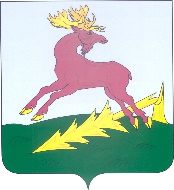 ТАТАРСТАН РЕСПУБЛИКАСЫАЛЕКСЕЕВСКМУНИЦИПАЛЬ РАЙОНЫНЫҢКЫР ШОНТАЛЫ АВЫЛ ҖИРЛЕГЕБАШКАРМА КОМИТЕТЫПОСТАНОВЛЕНИЕКАРАРПРОЕКТ№ п./п.Наименование улицыПротяжен-ность, кмОбъекты, которые на улице расположеныС. Степная Шентала1Вахитова1.0жилой сектор, админстративное здание.СДК,2Джалиля1.4жилой сектор, объекты торговли, объекты  религии, 3Ямашева2.0жилой сектор,  школа.4Молодежная0.9жилой сектор.5Зеленая0.8Пожарное дэпо, склады,машинно -тракторный парк.С. Малый Красный Яр1Боровикова0,6жилой сектор2Молодежная1.0жилой сектор, объекты торговли, культуры, ФАП3Школьная0.5жилой сектор, школа4Пушкина0,4жилой сектор5Зеленая0.3жилой сектор6Заречная0.3жилой секторИтого9.2Разработка и принятие муниципальной целевой программы поэтапного строительства и реконструкции улиц в населенных пунктах муниципального образования на основе решений программыМуниципальное образование Степношенталинское сельское поселение2021-2030Утверждение перечня автодорог местного значения в соответствии с классификацией автодорог.Муниципальное образование Степношенталинское сельское поселение2021-2030Разработка и осуществление комплекса мероприятий по безопасности дорожного движения, решаемых в комплексе с разработкой документации по планировке территорийМуниципальное образование  Степношенталинское сельское поселение2021-2030Реконструкция, ремонт, устройство твердого покрытия на улицах населенных пунктовМуниципальное образование Степношенталинское  сельское поселение2021-2030Комплексное строительство дорог и тротуаровМуниципальное образование Степношенталинское  сельское поселение2021-2030Проведение паспортизации инвентаризации автомобильных дорог местного значения, определение полос отвода, регистрация земельных участков, занятых автодорогами местного значенияМуниципальное образование Степношенталинское  сельское поселение2021-2030Инвентаризация с оценкой технического состояния всех инженерных сооружений на автомобильных дорогах и улицах поселения определение сроков и объемов необходимой реконструкции или нового строительстваМуниципальное образование Степношенталинское сельское поселение2021-2030